ESCOLA BÁSICA MUNICIPAL ALBERTO BORDINPROFESSORA SINARA GONÇALVES MACHADOATIVIDADES COMPLEMENTARESGEOGRAFIA 7°ANOQUERIDOS ALUNOS, VAMOS REFORÇAR O NOSSO ESTUDO SOBRE O TERRITÓRIO BRASILEIRO. POR ORIENTAÇÃO E NECESSIDADE PRECISAMOS FICAR EM CASA POR MAIS ALGUNS DIAS, APROVEITEM ESSE TEMPO PARA ESTUDAR E ORGANIZAR A VOLTA ÀS AULAS. LOGO ESTAREMOS JUNTOS NOVAMENTE!PESQUISE E ESCREVA O NOME DAS CAPITAIS DE CADA ESTADO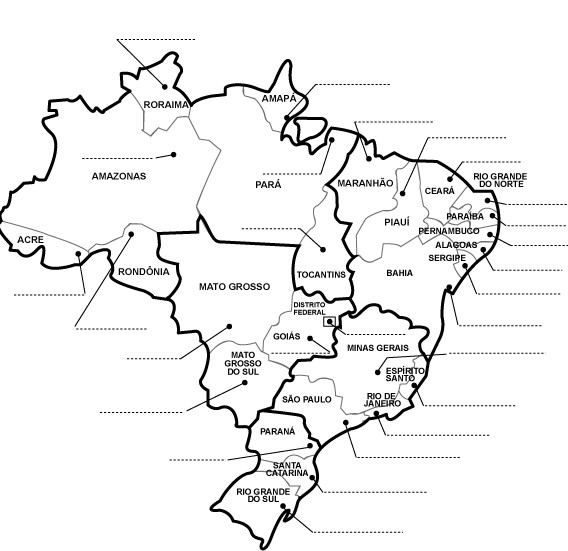 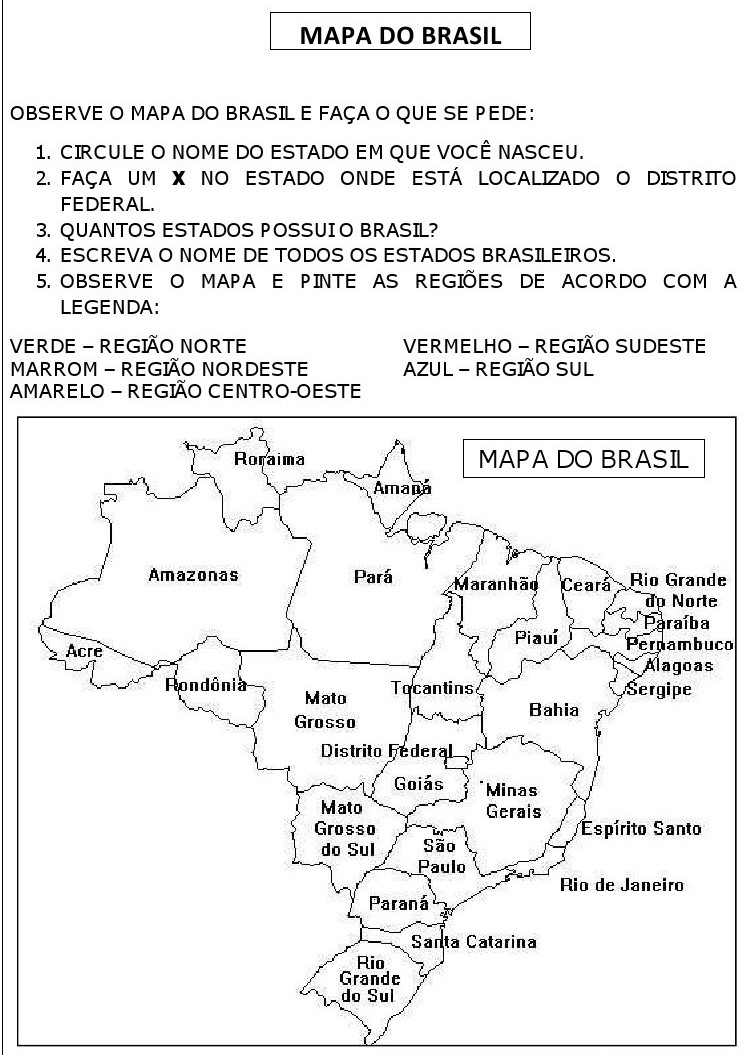 